BAB I
PENDAHULUANLatar BelakangUMKM (Usaha  Mikro,  Kecil, dan Menengah)  merupakan salah satu fondasi perekonomian Indonesia yang mampu bertahan dari krisis moneter yang menerpa diawali pada tahun 1997 hingga tahun 1998. Dengan bertambahnya jumlah UMKM dari tahun ke tahun secara signifikan. UMKM yang ter data oleh Departemen Koperasi sejumlah 55,2 juta UMKM pada tahun 2012 dan meningkat mencapai 62,9 Juta Usaha UMKM. Perkembangan UMKM tersebut juga mencakup UMKM di wilayah kota Malang (BPS, 2017) (Depkop, 2018) (Y.R. Suci, 2017). Berkembangnya UMKM juga membuka potensi penyerapan tenaga kerja. Menurut data Badan Pusat Statistik UMKM  menyerap 85 Juta hingga 107 Juta tenaga kerja pada tahun 2012 (Reza Rahman et al., n.d.). UMKM adalah usaha yang dijalankan oleh perorangan, rumah tangga, maupun badan usaha dengan hasil keuntungan tidak lebih dari Rp500 juta per tahunnya. Seiring berkembangnya teknologi UMKM pun mulai memanfaatkan jaringan internet melalui situs web E- Commerce dan sosial media sebagai sarana melakukan jual beli secara daring sehingga meningkatkan efisiensi produksi. Teknologi ini membantu konsumen mendapat banyak varian produk secara praktis dan cepat sehingga dapat dilakukan di mana saja tanpa menyita banyak waktu untuk membeli maupun melihat detail suatu produk (Tirtana, dkk, 2020). Dengan perkembangan ini persaingan antar usaha semakin ketat dan kompetitif. Sehingga dapat ditemukan banyak produk yang sama dengan penjual maupun harga yang berbeda.  Dampak yang timbul dari ketatnya persaingan ini adalah pengembangan produk yang sama sehingga tidak menonjolkan produk utama UMKM tersebut dan hanya berfokus untuk menjual produk yang sedang tren. Kota Malang merupakan kota wisata dan memiliki fokus untuk mengembangkan ekonomi kreatif  melalui acara tahunan seperti MBOIS Festival yang selalu hadir di tiap tahun. Pemerintah kota Malang tentunya memiliki peran penting untuk mengembangkan berbagai program untuk merangkul seluruh UMKM lama maupun baru untuk mengembangkan usahanya. Program pengembangan UMKM ini dilakukan dengan bantuan Diskopindag (Dinas Koperasi, Perindustrian dan Perdagangan) Kota Malang ialah Seminar, Pelatihan, Pendampingan bantuan dan Legalitas, juga pameran maupun festival setiap bulannya. Diskopindag juga memberikan fasilitas E-Commerce untuk UMKM kota Malang yang bekerja sama dengan berbagai pihak maupun instansi lain.Kelurahan Bandungrejosari kota Malang merupakan kelurahan dibawah naungan kecamatan Sukun. Menurut data kelurahan Bandungrejosari pada tahun 2020, memiliki jumlah penduduk 30.133 dengan luas wilayah +  4.452 Ha, jumlah penduduk 30.133, jiwa, Laki-laki 15.079 orang, Perempuan :15.054 orang, jumlah Kepala Keluarga ( KK ) sebanyak 8.032. Secara administrasi Kelurahan Bandungrejosari terdiri dari 13 Rukun Warga ( RW ), dan 132 Rukun Tetangga ( RT ). Sebagian besar masyarakat bermata pencaharian Pegawai Negeri Sipil (PNS), Pegawai Swasta, Wiraswasta, Buruh, Pedagang, dan Penggiat usaha UMKM . UMKM di dalam area wilayah kelurahan Bandungrejosari memiliki 4 sektor yaitu Makanan dan Minuman, Fashion, Kriya, dan Lain-lain. Dengan meningkatnya UMKM kelurahan Bandungrejosari memiliki kesulitan dalam melakukan pendataan, dikarenakan wabah pandemi Covid-19 membuat beberapa orang mengalami PHK (Pemutusan Hubungan Kerja). Sehingga semakin banyak UMKM baru khususnya di wilayah Bandungrejosari kota Malang. Kendala yang ditemui peneliti pada UMKM di wilayah kelurahan Bandungrejosari kota Malang seperti  minimnya informasi mengenai data UMKM dalam kelurahan Bandungrejosari kota malang yang dapat diakses publik, kurangnya keterampilan manajemen usaha secara digital, hal ini dikarenakan masih terbatasnya Sumber Daya Manusia, permodalan, dan Persaingan yang tidak sehat antar UMKM dengan produk yang sama di suatu wilayah sehingga munculnya desakan ekonomi. Pemasaran Produk UMKM juga terbilang rendah karena berfokus pada penjualan produk secara tradisional, kurangnya kemampuan pemasaran digital yang digunakan. Sulitnya untuk mencari data UMKM sebagai acuan riset pasar terhadap suatu usaha yang berkembang dalam suatu wilayah khususnya kelurahan Bandungrejosari kota Malang. Sehingga Produk maupun UMKM tidak banyak dikenal oleh masyarakat di wilayah kelurahan Bandungrejosari maupun kota Malang. Selama ini pendataan dilakukan sebagai pendataan internal kelurahan dan pemerintahan kota Malang. Kurangnya akses sarana informasi UMKM menyebabkan keterbatasan untuk mendata maupun mengidentifikasi UMKM yang terus muncul sehingga data yang ada belum terbarukan dibandingkan dengan pendataan sebelumnya.Berdasarkan permasalahan di atas, Kelurahan Bandungrejosari kota Malang membutuhkan sarana informasi yang akurat sebagai acuan pengembangan program UMKM. Melalui peningkatan skill dan pembaharuan informasi pada sektor UMKM secara digital berupa Website. Media Website dipilih karena dapat menampilkan informasi secara  cepat dan Real – time. Dengan adanya Website Kata UMKM diharapkan dapat memperluas informasi UMKM yang ada di kelurahan Bandungrejosari, agar lebih dikenal khususnya masyarakat kelurahan Bandungrejosari dan Kota Malang. Diharapkan Masyarakat dapat lebih mencintai dan mengenali produk UMKM yang berkembang di wilayah kelurahan Bandungrejosari kota Malang. Memudahkan pencarian data maupun menemukan data atau informasi terkait UMKM yang berada di wilayah kelurahan Bandungrejosari kota Malang.Rumusan MasalahBerdasarkan uraian di atas, permasalahan dalam perancangan ini adalah Bagaimana merancang katalog digital mengenai UMKM di Kelurahan Bandungrejosari kota Malang yang dapat digunakan sebagai media penyampaian informasi kepada masyarakat umum.TujuanTujuan dari perancangan ini membuat media berupa katalog digital UMKM yang berada di kelurahan Bandungrejosari kota Malang sebagai media penyampaian informasi tentang UMKM yang menarik dan mudah digunakan oleh masyarakat umum serta pemilik UMKM.ManfaatAdapun Manfaat dari perancangan ini adalah ini adalah :Bagi PenelitiDiharapkan dengan perancangan ini dapat Mengetahui penerapan penyebaran informasi UMKM di kelurahan Bandungrejosari kota Malang berupa katalog digital dan Menjadi referensi Perancangan katalog digital UMKM.Bagi MasyarakatMembangkitkan kesadaran dan kemudahan untuk mendapatkan informasi agar  lebih mengenali UMKM di kelurahan Bandungrejosari kota Malang.Bagi UMKM Dapat Memberikan kemudahan akses informasi oleh kelurahan untuk mengembangkan usaha sehingga dapat mengembangkan usaha dan meningkatkan daya beli masyarakat terhadap produk UMKM kelurahan Bandungrejosari kota Malang.Bagi STIKIDiharapkan dengan perancangan ini STIKI dapat menjadi referensi penelitian mahasiswa untuk merancang antar muka sebuah Website.Batasan MasalahDalam perancangan ini, batasan permasalahan yang ditentukan adalah sebagai berikut:1. Katalog Digital UMKM kelurahan Bandungrejosari kota Malang di rancang untuk digunakan dengan media Website.2. Mencakup UMKM yang berada di kelurahan Bandungrejosari kota Malang.3. Katalog    Digital    UMKM    memuat    informasi    mengenai    UMKM menggunakan elemen-elemen visual seperti gambar, teks, audio, dan foto.4. Penerapan    katalog    digital    dilakukan    pada    masyarakat    kelurahan Bandungrejosari kota Malang dan sekitarnya.MetodePerancangan ini menggunakan campuran metode dengan metode pendekatan Kualitatif dan Design Thinking dengan judul “Perancangan Katalog UMKM Berbasis Digital Di Kelurahan Bandungrejosari Kota Malang.Tempat dan Waktu PenelitianTempat dan waktu penelitian dalam Perancangan Antarmuka Katalog Interaktif UMKM berbasis website pada Kelurahan Bandungrejosari Kota Malang , Jawa Timur. Proses penelitian didampingi oleh Bapak Nurokhman, S.E selaku kepala Kelurahan Bandungrejosari kota Malang pada Senin 10 Januari 2022 pada pukul 9.27 hingga 11.05 WIB.Bahan dan Alat PenelitianBahan dan alat penelitian yang digunakan dalam penelitian dalam Perancangan Antarmuka Katalog Interaktif UMKM berbasis website pada Kelurahan Bandungrejosari Kota Malang menggunakan, ialah:Wawancara	: Panduan Pertanyaan Observasi		: Daftar PertanyaanKuesioner		: Daftar Pertanyaan (Google form)Perangkat keras maupun lunak yang digunakan dalam penelitian adalah ponsel pintar Infinix Zero 8 untuk mendokumentasikan wawancara dan juga merekam suara selama wawancara berlangsung. Buku saku digunakan untuk mencatat poin penting selama observasi dan wawancara.Pengumpulan Data dan InformasiMetode pengumpulan dat dan informasi yang digunakan dengan merujuk dari hasil wawancara dengan bapak Lurah dan Staf IT Kelurahan Bandungrejosari kota Malang. Sedangkan sumber eksternal didapat dari penelitian terdahulu, situs, dokumen pemerintah dan jurnal penelitian. Terdapat angket yang mewakili hasil survei dari masyarakat sekitar kota Malang sebagai koresponden. Metode yang digunakan adalah :1.   Studi PustakaData yang diperoleh melalui studi pustaka diambil melalui bacaan yang memiliki korelasi dengan topik yang relevan dengan judul perancangan. Dengan menggunakan sumber lain seperti situs maupun artikel  yang didapat melalui internet  sebagai dasar dalam  Perancangan katalog digital dan UMKM.2.   ObservasiKegiatan observasi UMKM kelurahan Bandungrejosari kota Malang dengan menggunakan seluruh alat maupun bahan yang dibutuhkan. Observasi memerlukan pengamatan dengan berbagai cara lainnya yaitu wawancara, dokumentasi gambar maupun video, dan juga audio pendukung yang dibutuhkan selama perancangan.3.WawancaraData wawancara diperlukan sebagai validasi data yang didapat melalui observasi yang di dapat melalui berbagai sumber yang telah ditemukan melalui studi pustaka. Wawancara dilakukan kepada pemilik usaha UMKM di Kelurahan Bandungrejosari Kota Malang.4.Kuesioner	Kuesioner digunakan sebagai validitas data untuk mengukur ketepatan instrumen perancangan dengan kebutuhan yang digunakan dalam penelitian (Sugiyono,2017). Koresponden angket merupakan warga kota Malang dan sekitarnya dengan menggunakan fitur Google form untuk mendapatkan hasil kebutuhan akses informasi UMKM kelurahan Bandungrejosari untuk masyarakat.Analisis DataDalam Perancangan ini peneliti menggunakan metode Analisa data  SWOT (Strength, Weakness, Opportunity, Weakness) yaitu meliputi:1.Strength (Kekuatan)	: Apa saja kekuatan yang akan ditampilkan dalam  “Perancangan Antarmuka Katalog Interaktif UMKM berbasis website pada Kelurahan Bandungrejosari Kota Malang”?2. Weakness (Kelemahan)     	: Bagaimana mengatasi kelemahan yang ditemukan   dalam “Perancangan Antarmuka Katalog Interaktif UMKM berbasis website pada Kelurahan Bandungrejosari Kota Malang”?3. Opportunity (Peluang)	: Apa saja peluang yang ditemukan dalam “Perancangan Antarmuka Katalog Interaktif UMKM berbasis website pada Kelurahan Bandungrejosari Kota Malang?4. Threatness (Ancaman)	: Bagaimana mengatasi ancaman yang ditemui  dalam Perancangan Antarmuka Katalog Interaktif UMKM berbasis website pada Kelurahan Bandungrejosari Kota Malang?Prosedur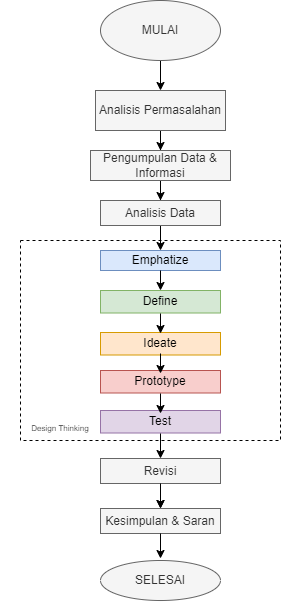 Gambar 1. 1 Diagram Alir Penelitian pendekatan Kualitatif dengan metode Design ThinkingMenggunakan metode yang di populerkan oleh David Kelley dan Tim Brown Design Thinking memberikan solusi dengan memahami pengguna dengan strategi pendekatan untuk memecahkan masalah dengan serangkaian proses, antara lain:1. EmphatizeTahap ini peneliti melakukan observasi dengan melakukan pendekatan dengan simpati yang dirasakan dalam pemahaman objek mengenai masalah yang dirasakan oleh pengguna. Peneliti memosisikan diri sebagai pengguna untuk menemukan permasalahan secara objektif secara langsung.2. DefinePada tahap ini peneliti mengumpulkan data yang telah didapatkan pada tahap Emphatize. Hal ini didapatkan melelaui penyebaran hasil data angket menggunakan Google form. Peneliti juga menjelaskan masalah yang ditemui dalam perancangan menggunakan metode Analisa Data SWOT (Srength, Weaknesses, Opportunity, Threatness).3. IdeateDalam tahap ini peneliti menggali solusi dengan menghasilkan ide berupa penentuan strategi kreatif sebagai penyelesaian masalah. Solusi yang ditemukan merupakan analisa terhadap data yang ditemukan di tahap sebelumnya. Setelah melakukan brainstorming, peneliti menentukan solusi yang paling tepat, dalam perancangan ini peneliti memilih media website sebagai solusi terbaik.4. PrototypeTahap ini merupakan identifikasi kesesuaian solusi terbaik dalam perancangan. Tahap ini menghasilkan visualisasi desain final berupa website maupun prototype sederhana sebagai realisasi desain . Media perancangan menghasilkan 2 media yaitu media utama dan media pendukung. Media utama berupa Website “Kata UMKM” dengan media pendukung berupa konten sosial media Instagram, media  promosi digital, Stiker, dan alat tulis kantor.5. TestingSetelah serangkaian tahap sebelumnya, Testing dilakukan untuk mencocokkan informasi yang telah di rancang dalam tahap prototype sesuai dengan kondisi pengguna. Metode yang digunakan adalah System Usability Scale (SUS).Sistematika PenulisanSistematika Penulisan Sistematika penulisan dalam tugas akhir ini, disusun sebagai berikut:BAB I PENDAHULUANBab ini berisi latar belakang masalah, permasalahan, pembatasan masalah, tujuan dan manfaat penulisan, serta sistematika penulisan.BAB II TINJAUAN PUSTAKABab ini berisi teori yang digunakan dalam penulisan.BAB III ANALISIS DAN PERANCANGANBab ini menjelaskan bagaimana penulis mengambil dan mengolah data yang diperoleh sesuai prosedur analisis data.BAB IV HASIL DAN PEMBAHASANBagian ini berisi gambaran hasil yang diperoleh dari pernacangan yang telah dibuat dalam penelitian.BAB V KESIMPULANPada bab ini berisikan beberapa kesimpulan akhir dari hasil penelitian yang di dapatkan oleh Penulis.